	Женева, 13 мая 2015 годаУважаемая госпожа,
уважаемый господин,Имею честь сообщить вам о том, что 17-я Исследовательская комиссия МСЭ-Т "Безопасность" на своем заключительном пленарном заседании 17 апреля 2015 года приняла решение создать Региональную группу 17-й Исследовательской комиссии МСЭ-Т для Африки (РегГр-АФР ИК17) в соответствии с положениями Резолюции 54 ВАСЭ-12.Председателем Региональной группы 17-й Исследовательской комиссии для Африки является г-н Михаэл Катунду (Кения), заместителями Председателя – г-н Мохамед Эльхадж (Судан), г-н Патрик Мвесигва (Уганда) и г-н Мохамед Туре (Гвинея).Региональные группы весьма эффективно осуществляют координацию региональных вкладов в нашу работу и являются отличным механизмом организации собраний на территории соответствующего региона. Региональные группы содействуют также обеспечению всеохватности проводимого МСЭ-Т процесса стандартизации.Круг ведения Региональной группы 17-й Исследовательской комиссии МСЭ-Т для Африки (РегГр-АФР ИК17) определен в Приложении A.Веб-страница размещена по адресу: http://www.itu.int/en/ITU-T/studygroups/2013-2016/17/sg17rgafr.Список почтовой рассылки размещен по адресу: t13sg17rgafr@lists.itu.int.Надеемся на плодотворное сотрудничество и приветствуем вашу поддержку и участие в работе этой Региональной группы ИК17 для Африки.С уважением,Чхе Суб Ли
Директор Бюро
стандартизации электросвязиПриложение: 1ПРИЛОЖЕНИЕ A
(к Циркуляру 151 БСЭ)Круг ведения Региональной группы 
17-й Исследовательской комиссии МСЭ-Т для Африки (РегГр-АФР ИК17)Безопасность ИКТ рассматривается как одна из основных задач развивающихся, а также и развитых стран. Для достижения своей цели укрепления доверия и безопасности при использовании информационно-коммуникационных технологий (ИКТ) МСЭ принял ряд резолюций, относящихся к вопросам безопасности:•	Резолюции Полномочной конференции МСЭ: 181 (Гвадалахара, 2010 г.), 130, 174, 179, 188, 189, 198, 199, 200, 201 (Пусан 2014 г.);•	Резолюции ВКРЭ МСЭ: 34, 45, 67, 69, 79 (Пересм. Дубай, 2014 г.);•	Резолюции ВАСЭ МСЭ: 50, 52, 58 (Пересм. Дубай, 2012 г.).Наряду с этим повышение доверия и укрепления безопасности при использовании приложений ИКТ составляет одну из приоритетных областей задачи 3 Дубайского плана действий, принятого на Всемирной конференции по развитию электросвязи в 2014 году.Учитывая упомянутые выше Резолюции, а также Резолюцию 17 (Стандартизация электросвязи с учетом интересов развивающихся стран) и Резолюцию 44 (Преодоление разрыва в стандартизации между развивающимися и развитыми странами) ВАСЭ-12, а также учитывая Резолюцию 123 Полномочной конференции, заключительное пленарное заседание ИК17 (17 апреля 2015 г.) создало Региональную группу ИК17 для Африки в соответствии с положениями Резолюции 54 ВАСЭ-12.ЗадачиОсновная задача Региональной группы заключается в поощрении национальных органов власти и операторов из стран Африки к ведению совместной работы и повышению эффективности вклада в деятельность ИК17 МСЭ-Т в целом и, в частности, в соответствии с мандатом ИК17.Круг веденияa)	Способствовать активному участию администраций, регуляторных органов и операторов африканских стран в работе ИК17 МСЭ-Т и представлять регулярные отчеты о конечных результатах и результатах работы.b)	Содействовать участию Государств-Членов и Членов Сектора Африканского региона в собраниях МСЭ-Т по тематике безопасности ИКТ.c)	Определять с другими заинтересованными сторонами соответствующие приоритеты региона в области безопасности.d)	Укреплять потенциал стран Африканского региона по разработке стандартов в соответствии с Резолюцией 44 "Преодоление разрыва в стандартизации между развивающимися и развитыми странами" (Пересм. Дубай, 2012 г.) ВАСЭ-12.e)	Способствовать активному участию африканских стран в разработке Рекомендаций МСЭ-Т по вопросам безопасности.f)	Осуществлять распространение соответствующей информации, предоставляемой ИК17 МСЭ-Т и аналогичными техническими органами по вопросам безопасности, и обмен этой информацией.g)	Оказывать помощь администрациям, регуляторным органам и операторам африканских стран в выполнении Рекомендаций МСЭ-Т.h)	Определять необходимость в профессиональной подготовке по вопросам безопасности для операторов и регуляторных органов в Африке и координировать с ИК17 МСЭ-Т организацию технических обучающих занятий в регионе по этой тематике.i)	Действовать в качестве органа взаимодействия между администрациями, операторами, регуляторными органами Африки и МСЭ-Т по вопросам, относящимся к стандартам безопасности ИКТ.j)	Взаимодействовать с Африканским союзом электросвязи (АСЭ) и другими региональными организациями в Африке.k)	Способствовать дискуссиям по проблемам в области безопасности ИКТ, с которыми сталкиваются Государства-Члены в Африке.l)	Способствовать участию африканских стран в собраниях Докладчиков, семинарах-практикумах и других мероприятиях 17-й Исследовательской комиссии МСЭ-Т.m)	Отражать существующие проблемы и потребности Африки, связанные с безопасностью ИКТ, в тесном взаимодействии с региональными органами, например CERT-Африка.n)	Региональная группа представляет отчет о проделанной работы каждому собранию ИК17.Методы работыРегиональная группа будет осуществлять свою работу главным образом с помощью электронных средств и по переписке через назначенных координаторов и будет рассматривать вопрос о проведении, когда это возможно, очных собраний._____________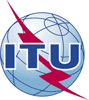 Международный союз электросвязиБюро стандартизации электросвязиМеждународный союз электросвязиБюро стандартизации электросвязи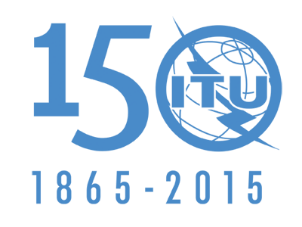 Осн.:Циркуляр 151 БСЭ
COM 17/MEU–	Администрациям Государств – Членов Союза, Членам Сектора МСЭ-Т, Ассоциированным членам МСЭ-Т и Академическим организациям − Членам МСЭ-Т Африканского регионаТел.:
Факс:
Эл. почта:+41 22 730 5866
+41 22 730 5853
tsbsg17@itu.intКопии:–	Африканскому союзу электросвязи (АСЭ)–	Африканской сети потребителей ИКТ (AICN)–	Экономическому сообществу государств Западной Африки (ЭКОВАС)–	Восточноафриканской организации связи (EACO)–	Лиге арабских государств–	Региональному отделению МСЭ для региона Африки–	Зональным отделениям МСЭ для Африки–	Председателю и заместителям председателя 17-й Исследовательской комиссии МСЭ-Т–	Председателю и заместителям председателя Региональной группы 17-й Исследовательской комиссии для Африки;–	Директору Бюро развития электросвязи–	Директору Бюро радиосвязиПредмет:Создание Региональной группы 17-й Исследовательской комиссии МСЭ-Т для Африки (РегГр-АФР ИК17)